Z nášho zájazdu 27. júla 2016 	Už pred 9,00 hodinou sme došli na Mariánsku horu v Levoči. Na snímke účastníci zájazdu pre bazilikou minor.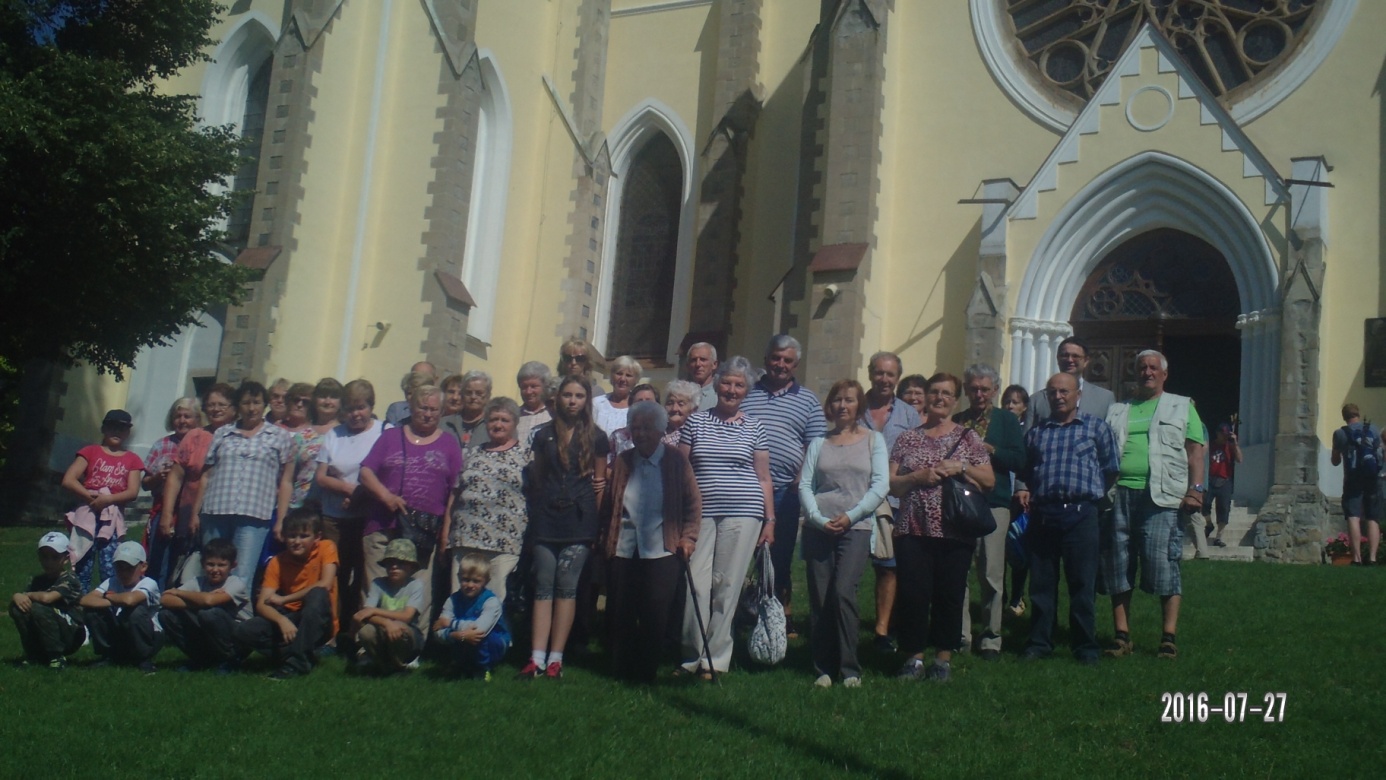 Sv. omša na Mariánskej hore s naším duchovným otcom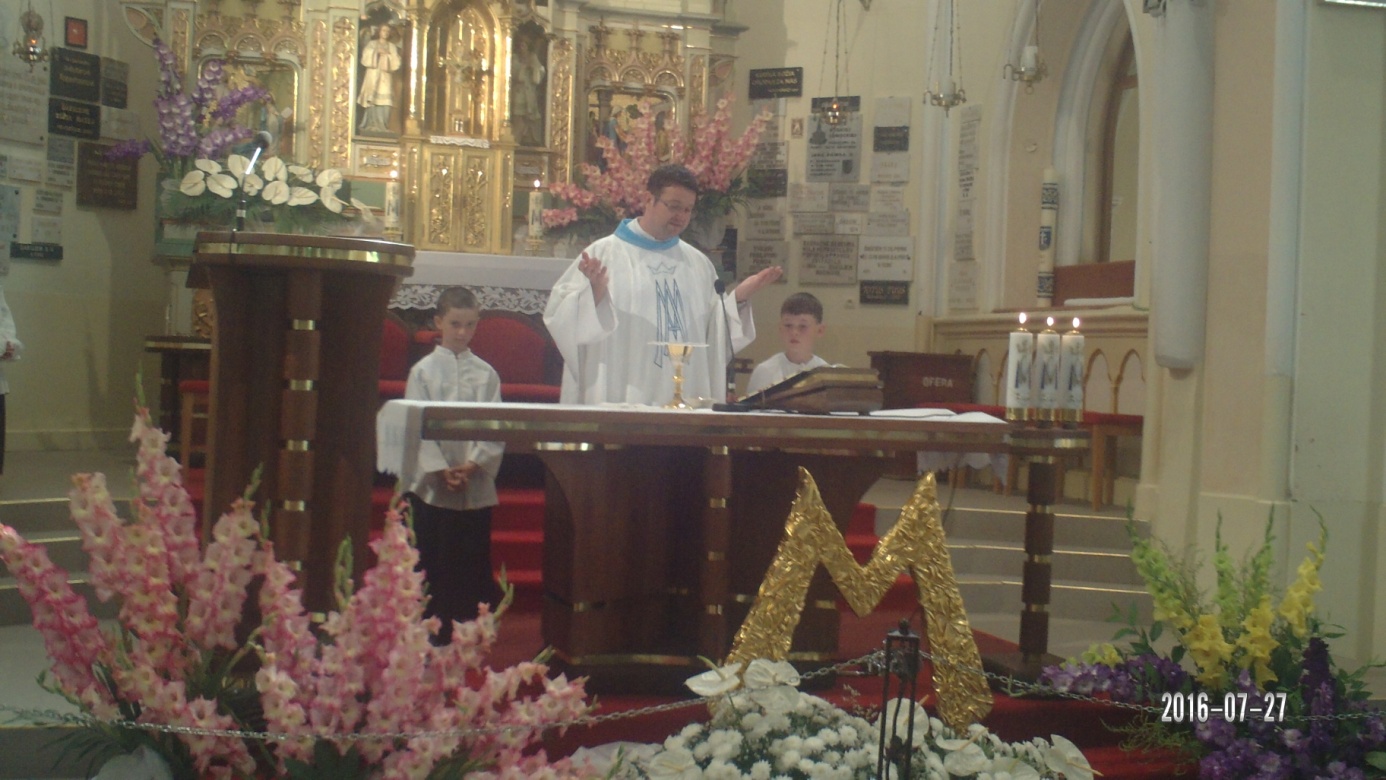 Prehliadli sme si centrum Levoče s mnohými pamiatkami, ako chrám sv. Jakuba, klietku hanby, ev. kostol, býv. lýceum, domy , ktoré sa zapísali do histórie tohto mesta. Snímka je pred radnicou v Levoči.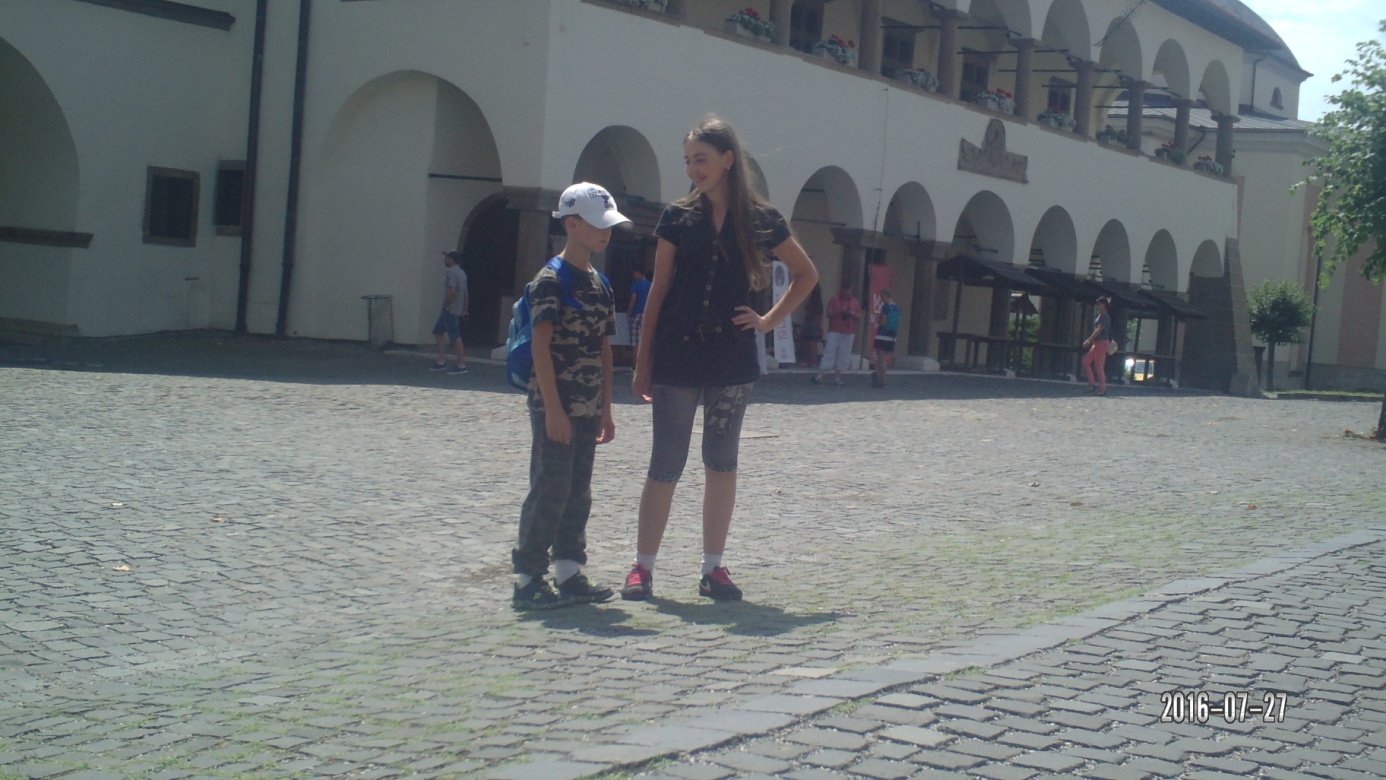 V cukrárni v Levoči mali široký sortiment vynikajúcich zákuskov...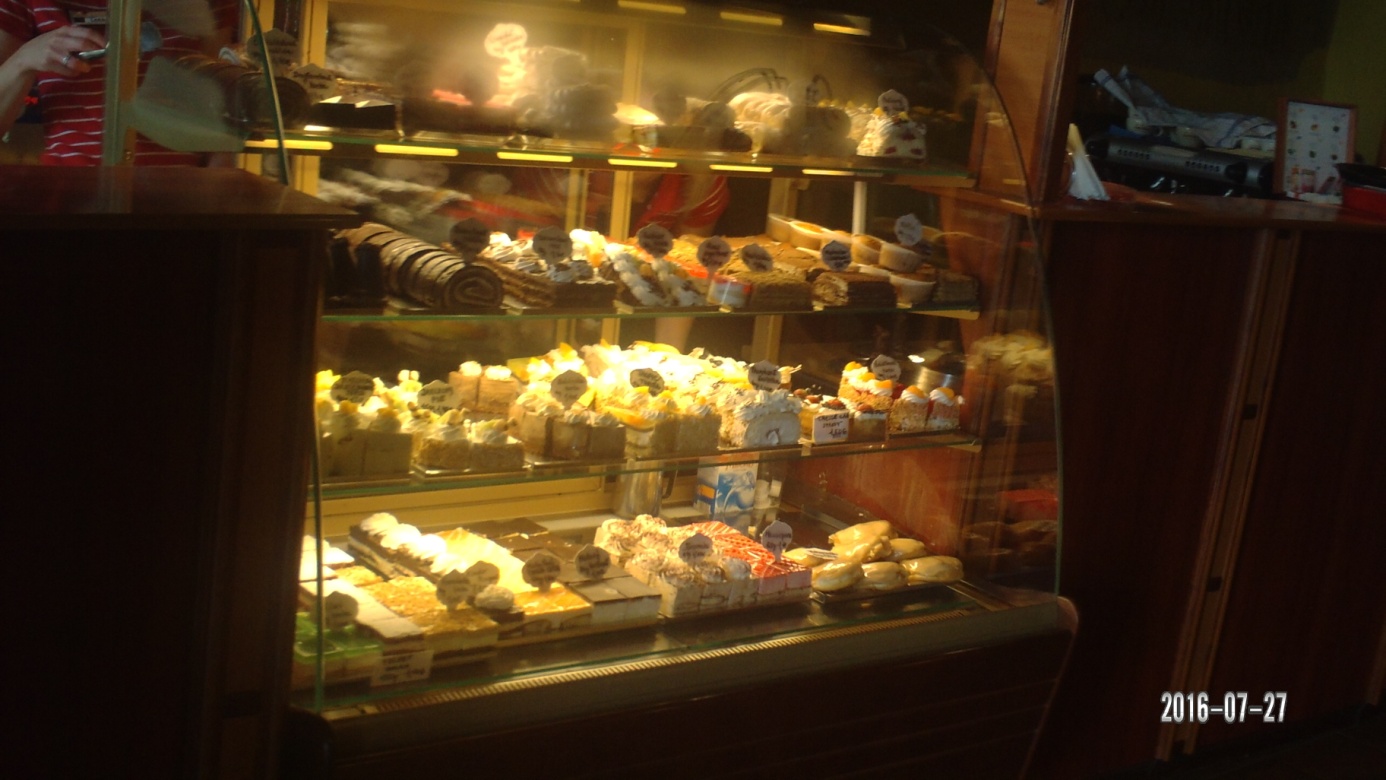 Svätyňa Božieho milosrdenstva v Smižanoch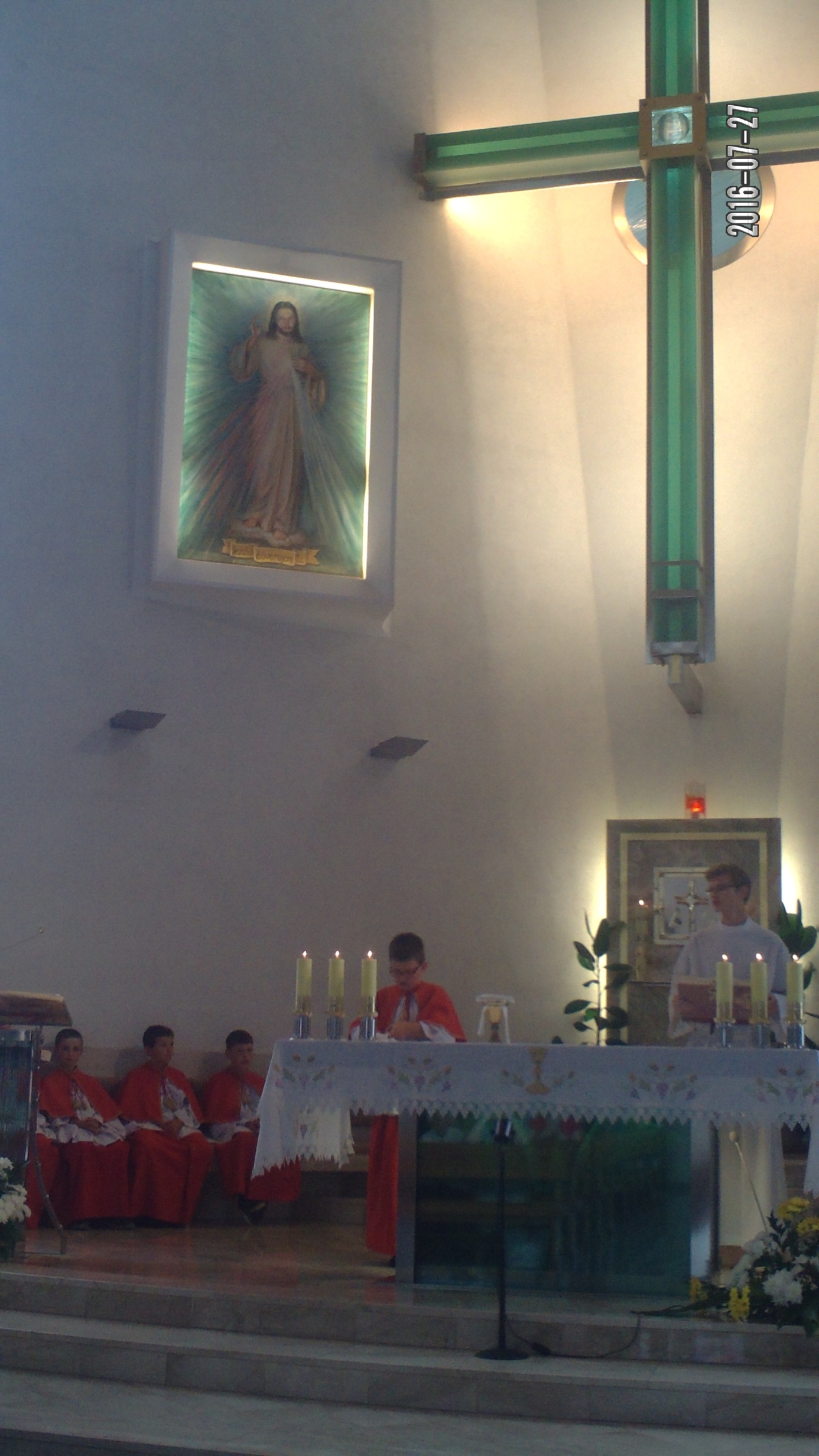 Sv. omša v Smižanoch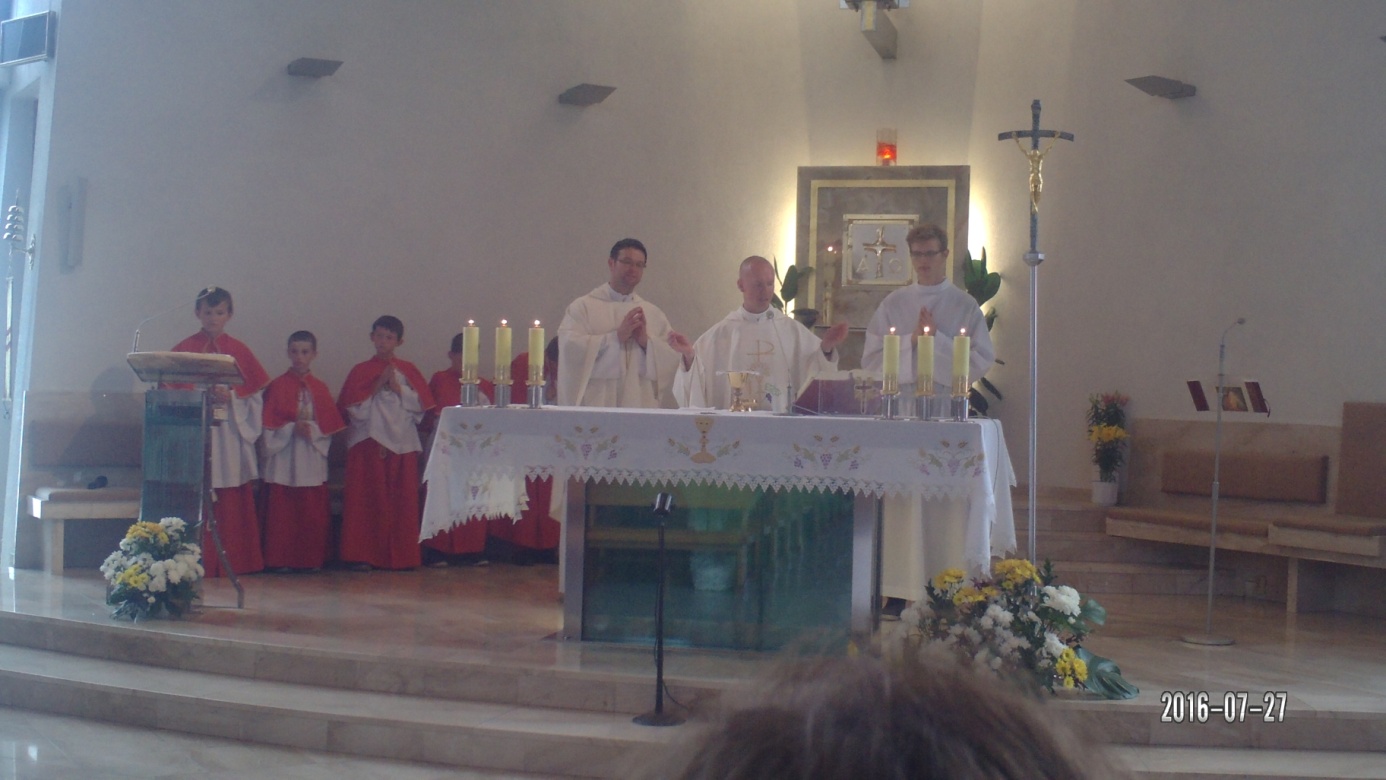 Eucharistická poklona po sv. omši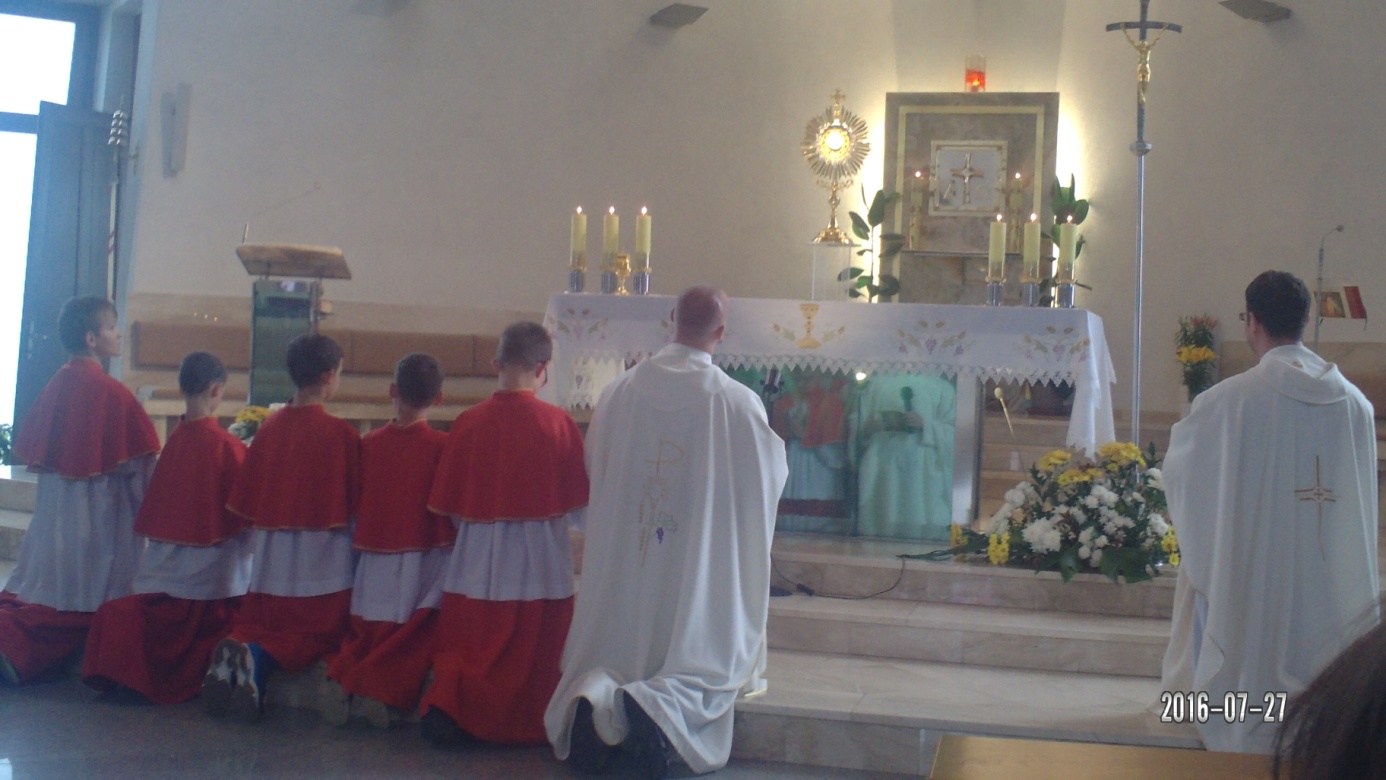 Po sv. omši sme sa išli pozrieť na výstavku darov Sv. Jána Pavla II., ktoré dostal počas svojich ciest po svete.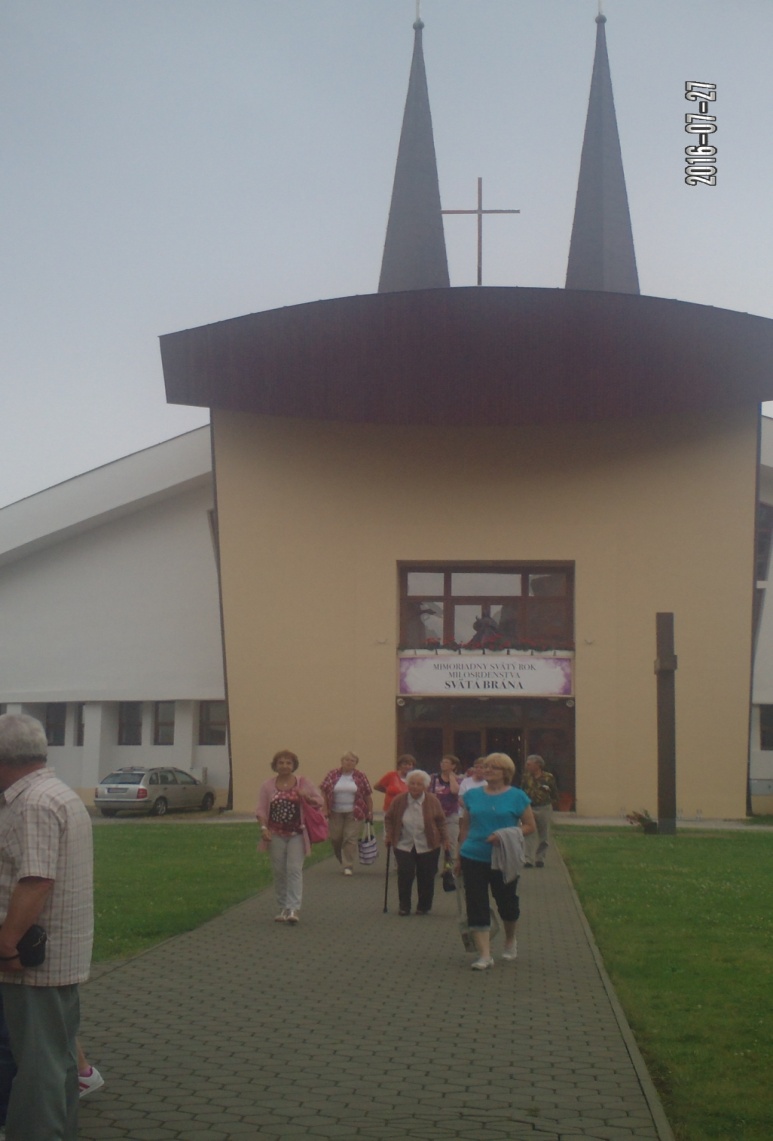 Jeden z pátrov pallotínov nám poskytol počas prehliadky zaujímavý výklad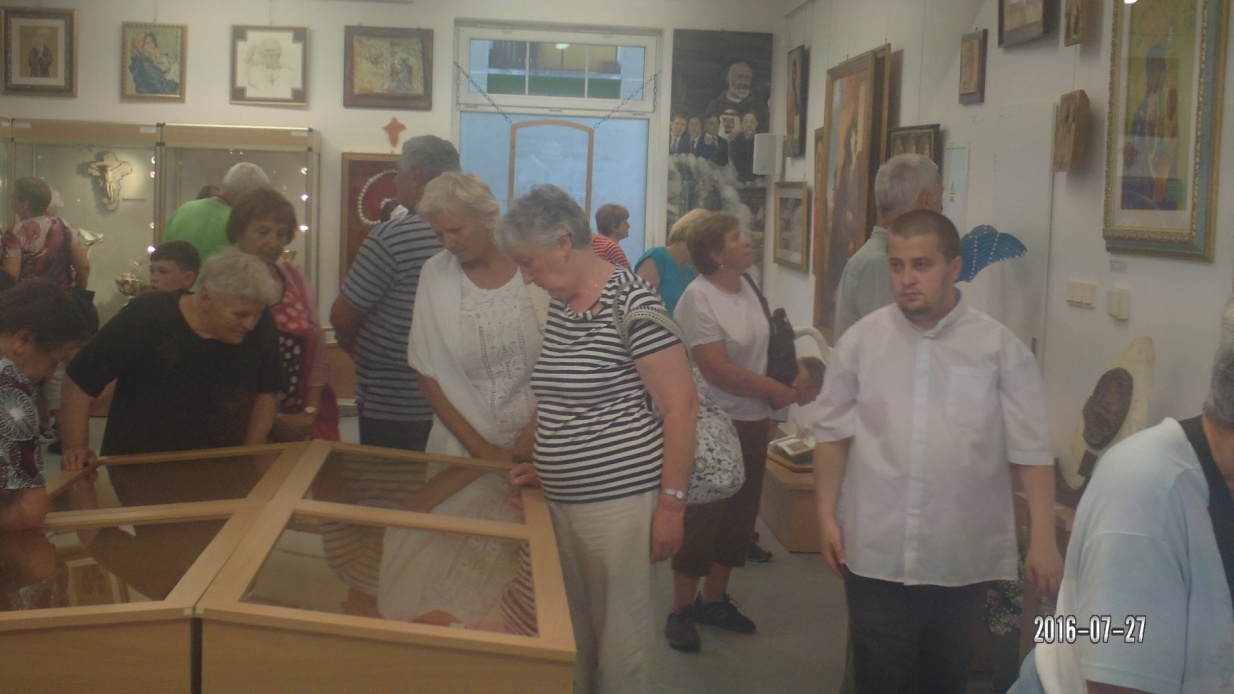 Veľa darov je umiestnených v sklenených vitrínkach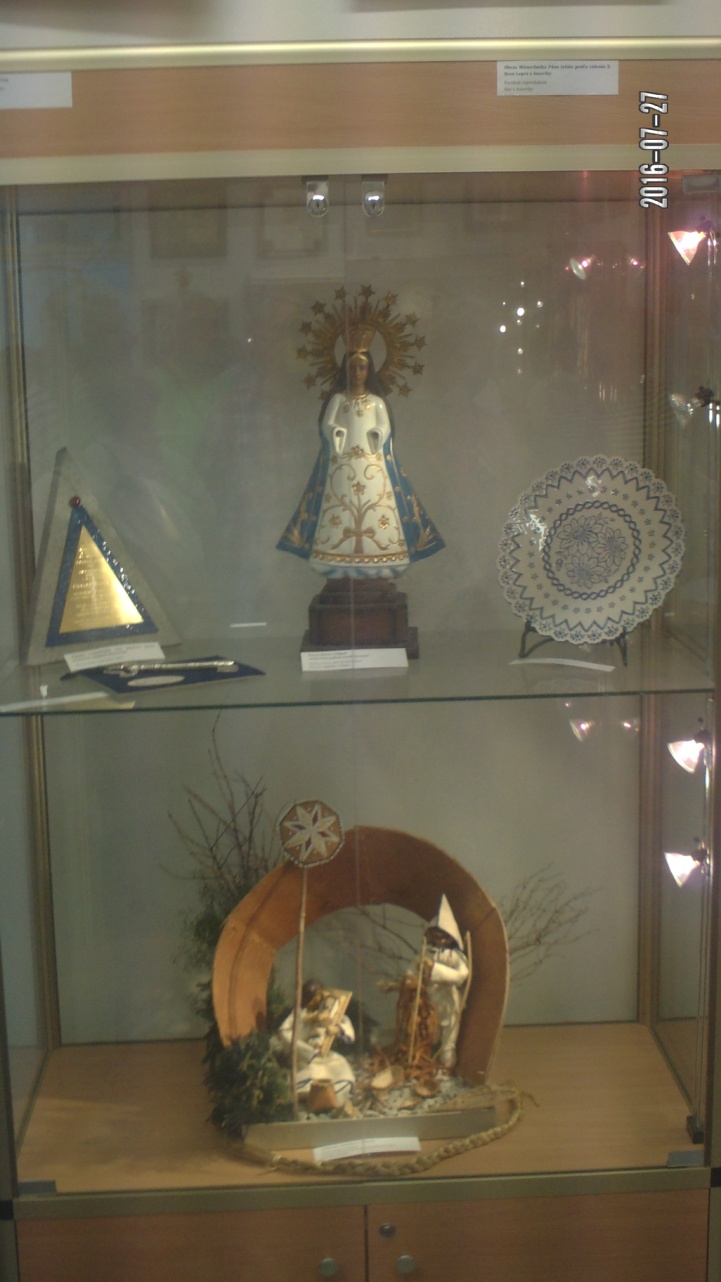 Zaujímavý dar z Kosova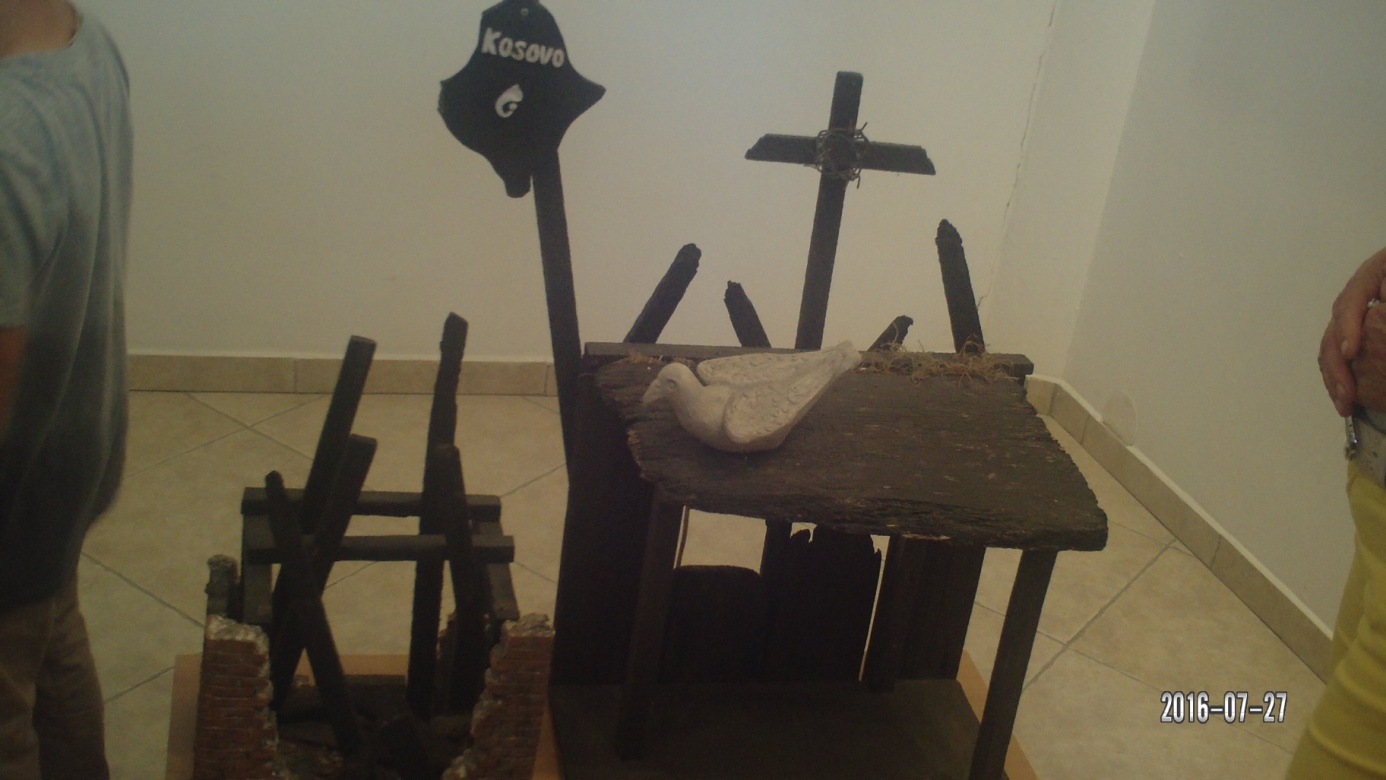 Na obraze sv. otec ako malé dieťatko so svojimi rodičmi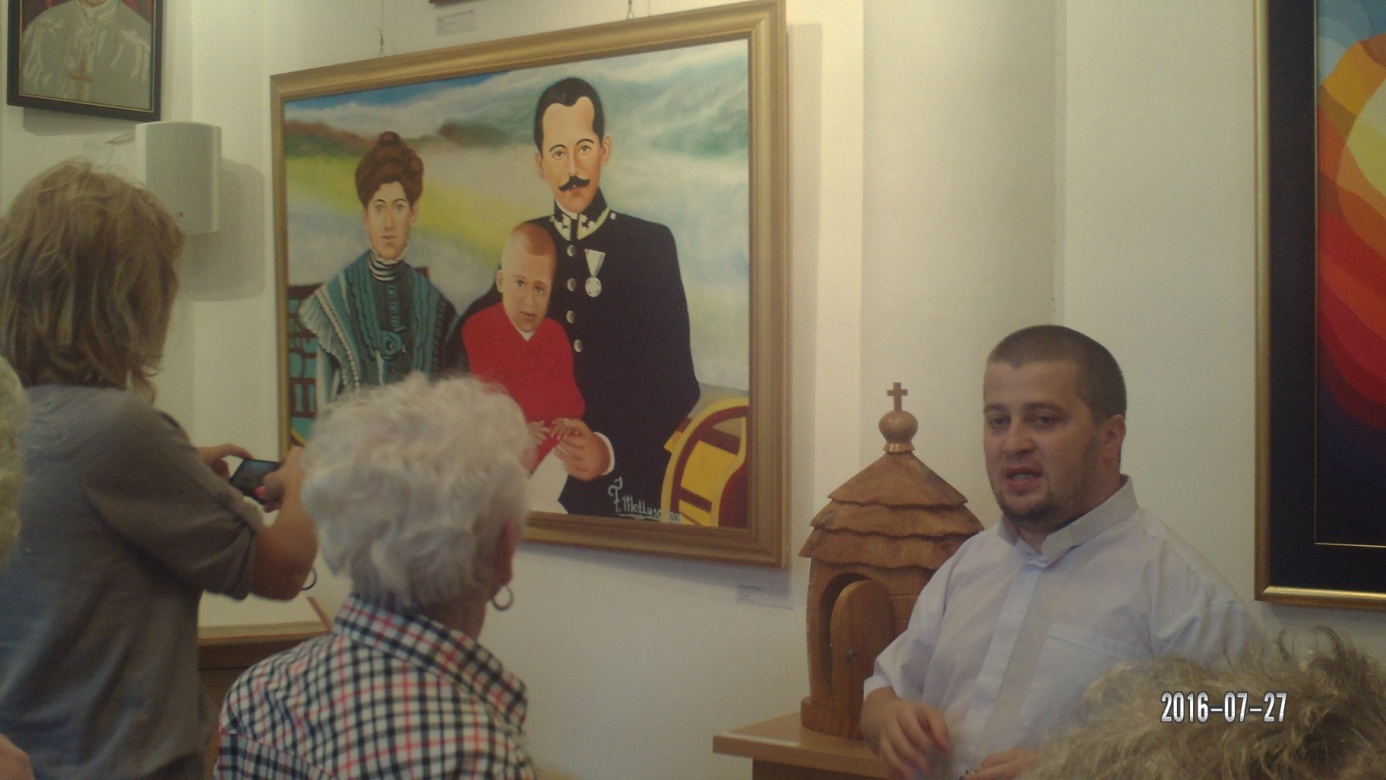 